Zamawiający:Zakład Wodociągów i Kanalizacji Sp. z o.o.ul. 1 Maja 8, 47-400 Racibórz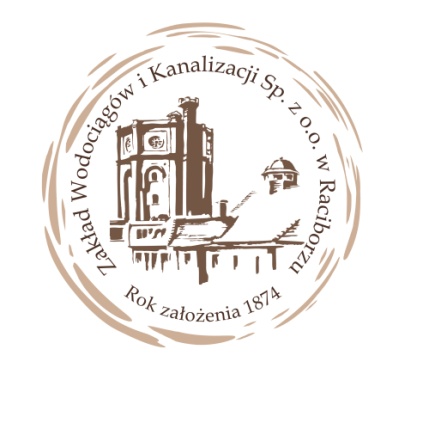 tel. 32 415-26-70,   fax 32 415-24-18wodociagi@zwik-rac.com.plSPECYFIKACJAISTOTNYCH WARUNKÓW ZAMÓWIENIA SEKTOROWEGOWykonanie modernizacji rozdzielni głównej Nn na SUW 1-go Maja w Raciborzu wraz z systemem wizualizacjiNr sprawy:      ZS/R_12/12/BRacibórz , październik  2012SPIS TREŚCI:1. INFORMACJE O ZAMAWIAJĄCYM	22. TRYB UDZIELANIA ZAMÓWIENIA	23. OPIS PRZEDMIOTU ZAMÓWIENIA	24. TERMIN WYKONANIA	65. OPIS WARUNKÓW UDZIAŁU W POSTĘPOWANIU ORAZ OPIS SPOSOBU DOKONYWANIA OCENY SPEŁNIENIA TYCH WARUNKÓW	66. INFORMACJE O OŚWIADCZENIACH I DOKUMENTACH JAKIE NALEŻY ZLOZYĆ W CELU POTWIERDZENIA SPEŁNIENIA WARUNKÓW UDZIAŁU W POSTĘPOWANIU	77. INFORMACJE O SPOSOBIE POROZUMIEWANIA SIĘ ZAMAWIAJĄCEGO Z WYKONAWCAMI ORAZ PRZEKAZYWANIA OŚWIADCZEŃ I DOKUMENTÓW, A TAKŻE WSKAZANIE OSÓB UPRAWNIONYCH DO POROZUMIEWANIA SIĘ Z WYKONAWCAMI	118. WYMAGANIA DOTYCZĄCE WADIUM	139. TERMIN ZWIĄZANIA OFERTĄ	1410. OPIS SPOSOBU PRZYGOTOWANIA OFERT	1511. MIEJSCE ORAZ TERMIN SKŁADANIA I OTWARCIA OFERT	1512. OPIS SPOSOBU OBLICZENIA CENY	1613.OPIS KRYTERIÓW, KTÓRYMI ZAMAWIAJĄCY BĘDZIE SIĘ KIEROWAŁ PRZY WYBORZE OFERTY, WRAZ                        Z PODANIEM ZNACZENIA TYCH KRYTERIÓW ORAZ SPOSOBU OCENY OFERT	1614. INFORMACJE O FORMALNOŚCIACH, JAKIE POWINNY ZOSTAĆ DOPEŁNIONE PO WYBORZE OFERTY W CELU      ZAWARCIA UMOWY W SPRAWIE ZAMÓWIENIA	1715. WYMAGANIA DOTYCZĄCE ZABEZPIECZENIA NALEŻYTEGO WYKONANIA UMOWY	1716. ISTOTNE DLA STRON POSTANOWIENIA, KTÓRE ZOSTANĄ WPROWADZONE DO TREŚCI ZAWARTEJ UMOWY	1917. ŚRODKI OCHRONY PRAWNEJ	2018. POSTANOWIENIA DOTYCZĄCE JAWNOŚCI PROTOKOŁU POSTĘPOWANIA O UDZIELENIE ZAMÓWIENIA	2019. WYKAZ ZAŁĄCZNIKÓW SKŁADAJĄCYCH SIĘ NA INTEGRALNĄ CZEŚĆ  SPECYFIKACJI ISTOTNYCH WARUNKÓW ZAMOWIENIA ………………..………………………………………………………………………………………………………21Zamawiającym jest:Zakład Wodociągów i Kanalizacji Sp. z o.o.47-400 Racibórz, ul. 1-Maja 8NIP: 639-18-94-972tel. 32/4153033 , fax: 32/4152418 strona www: zwik-rac.com.pladres e-mail: wodociagi@zwik-rac.com.pl, przetargi@zwik-rac.com.plgodziny urzędowania w dni robocze: 7:00 - 15:00Informacje dotyczące zamówień zamieszczone są na stronie internetowej w części „Zamówienia publiczne ” (www.zwik.-rac.com.pl).Zamawiający ustalił opłatę za SIWZ w kwocie 100zł w przypadku przekazania Wykonawcy całości dokumentów w formie papierowej. Opłatę należy uiścić w kasie zakładu lub wpłacić na konto Bank BGŻ 59 2030 0045 1110 0000 0175 8720 z adnotacją: „opłata za SIWZ dot. wykonania modernizacji rozdzielni”.  Adres pod który wysłać kpl. dokumentów należy przesłać na przetargi@zwik-rac.com.pl. Dokumenty zostaną przesłane pod wskazany adres po otrzymaniu płatności, w najbliższym dniu roboczym.Postępowanie prowadzone jest w trybie przetargu nieograniczonego o wartości szacunkowej poniżej progów ustalonych na podstawie art. 11 ust. 8 Prawa zamówień publicznych, tj. 5.000 000 euro dla robót budowlanych dla zamawiających sektorowych.Podstawa prawna udzielania zamówienia sektorowego przez ZWiK Sp. z o.o. jest Regulamin Zamówień Sektorowych.Ustalenia ogólne dotyczące przedmiotu zamówienia:Zamawiający nie dopuszcza możliwości składania ofert częściowych.Zamawiający nie dopuszcza możliwości składania ofert wariantowych.Zamawiający nie przewiduje możliwości udzielenia zamówień uzupełniających.Przedmiotem niniejszego postępowania nie jest zawarcie umowy ramowej.Zamawiający dopuszcza możliwość powierzenia przez Wykonawcę wykonania części lub całości zamówienia podwykonawcom.W przypadku wskazanych w dokumentacji nazw urządzeń i materiałów dopuszcza sięmożliwość zastosowania urządzeń i materiałów równoważnych pod warunkiem posiadania przez nie wszystkich wymaganych dopuszczeń i atestów oraz osiągania parametrów technicznych, jakościowych i eksploatacyjnych nie gorszych od tych ujętych w dokumentacji. Jeżeli wykonawca przewidzi w ofercie zastosowanie urządzeń i materiałów równoważnych, na wykonawcy ciąży obowiązek udowodnienia ich równoważności. Brak jednoznacznego wskazania w ofercie materiałów równoważnych będzie oznaczać wykonanie przedmiotu zamówienia z zastosowaniem urządzeń i materiałów wg dokumentacji projektowej.Kody klasyfikacji Wspólnego Słownika Zamówień (CPV):Przedmiotem umowy jest modernizacja rozdzielni w oparciu o projekt budowlano-wykonawczy „Modernizacja rozdzielni głównej NN na SUW 1-go Maja 8 w Raciborzu wraz z systemem wizualizacji”, opracowany w lutym 2012 roku i modernizacja przy utrzymaniu ciągłości pracy SUW 1-go Maja 8 w Raciborzu. Zakres przedmiotu zamówienia obejmuje w szczególności:Dokonanie ze wszystkimi niezbędnymi z punktu widzenia prawa  instytucjami uzgodnień umożliwiających przeprowadzenie prac modernizacyjnych w tym niezbędnych przełączeń i wyłączeńWykonanie  robót demontażowych umożliwiających prawidłowe wykonanie zadaniaWykonanie kompletnych robót budowlanych w oparciu o zapisy projektu umożliwiające realizację przedmiotu umowyWykonanie wszystkich prac montażowych i rozruchowych potwierdzonych odpowiednimi protokołami.Sporządzenie dokumentacji powykonawczejZagospodarowanie zgodnie z przepisami prawa wszystkich odpadów powstałych w trakcie realizacji  zadania Szczegółowy opis i zakres przedmiotu zamówienia został opisany w załącznikach:            Zał. 8 – Projekt Budowlano – Wykonawczy – Architektura            Zał. 9  – Projekt Budowlano – Wykonawczy –  Konstrukcje            Zał. 10 – Projekt Budowlano – Wykonawczy –  Instalacje Klimatyzacji i Wentylacji            Zał. 11 – Projekt Budowlano – Wykonawczy – Instalacje Elektryczne i AKPiA            Zał. 12 – Specyfikacja Techniczna Wykonania i Odbioru RobótObowiązkiem Zamawiającego jest: Wzajemne i niezwłoczne powiadamianie  na piśmie o zaistniałych okolicznościach, które mają wpływ na wypełnianie wzajemnych zobowiązań w trakcie wykonywania przedmiotu umowy.Współdziałanie w realizacji przedmiotu umowy.Dostarczenie Wykonawcy, w 1 (jednym) egzemplarzu w formie papierowej,  dokumentacji projektowej i specyfikacji technicznych wykonania i odbioru robót budowlanych, obejmujących przedmiot niniejszej umowy.Zgłoszenie o rozpoczęciu robót budowlanych do Powiatowego Inspektora Nadzoru Budowlanego. Przekazanie placu budowy w terminie do 5 dni od daty podpisania niniejszej umowy.Dokonywanie odbiorów wykonanych robót na zasadach określonych w § 8 niniejszej umowy.Zapewnienie bieżącego nadzoru inwestorskiego i w razie konieczności autorskiego.Dokonywanie i potwierdzanie zapisów w Dzienniku Budowy prowadzonym przez Wykonawcę.Zatwierdzenie niezwłocznie materiałów przedłożonych przez Wykonawcę do akceptacji o parametrach zgodnych z zaprojektowanymi.Uczestnictwo kompetentnych przedstawicieli w spotkaniach roboczych organizowanych przez Wykonawcę.Obowiązki Wykonawcy:Podstawowym obowiązkiem wykonawcy jest utrzymanie ciągłości pracy SUW 1-go Maja 8 w Raciborzu. Prawidłowe wykonanie wszystkich robót związanych z realizacją przedmiotu umowy, zgodnie z warunkami umowy, dokumentacją projektową, specyfikacjami technicznymi wykonania i odbioru robót budowlanych oraz z aktualnie obowiązującymi normami i przepisami techniczno-budowlanymi, a także zasadami wiedzy technicznej i sztuką budowlaną.Wzajemne i niezwłoczne powiadamianie  na piśmie o zaistniałych okolicznościach, które mają wpływ na wypełnianie wzajemnych zobowiązań w trakcie wykonywania przedmiotu mowy.Współdziałanie z Zamawiającym w realizacji przedmiotu umowy w sposób określony w niniejszej umowie. Uczestnictwo kompetentnych przedstawicieli w spotkaniach roboczych organizowanych przez Zamawiającego. Opracowanie w ciągu 14 dni od podpisania umowy harmonogramu rzeczowo-finansowego robót, realizowanych w ramach przedmiotu niniejszej umowy z podziałem na etapy realizacji, który wymaga akceptacji Zamawiającego w formie pisemnej. Przejęcie terenu budowy od Zamawiającego w terminie do 5 dni od daty podpisania niniejszej umowy.Rozpoczęcie robót budowlanych w terminie do 7 dni od daty przejęcia terenu (placu) budowy.Zorganizowanie na własny koszt terenu budowy, w tym: oznakowanie terenu prowadzonych robót zgodnie z obowiązującymi przepisami prawa a w szczególności przepisami bhp,uzgodnienie, wyznaczenie i wykonanie dróg komunikacyjnych niezbędnych dla prowadzenia robót, ich oznakowanie, zabezpieczenie i właściwe utrzymanie,zabezpieczenie istniejących instalacji i urządzeń znajdujących się w obszarze przekazanego terenu budowy lub na wyznaczonych ciągach komunikacyjnych przed ich zniszczeniem lub uszkodzeniem w trakcie wykonywania robót,Ponoszenie pełnej odpowiedzialności za teren budowy od chwili jego przejęcia.Zlecenie na własny koszt prowadzenia nadzorów branżowych właścicielom sieci znajdujących się w obszarze przekazanego terenu budowy oraz ponoszenie wszelkich opłat związanych z zajęciem pasa drogowego na czas prowadzenia robót związanych z wykonaniem przedmiotu umowy.Likwidacja terenu budowy, uporządkowanie terenu budowy oraz terenów sąsiadujących zajętych lub użytkowanych przez Wykonawcę w tym dokonania na własny koszt renowacji zniszczonych lub uszkodzonych w wyniku prowadzonych prac obiektów, fragmentów dróg, nawierzchni lub instalacji. Zabudowa na własny koszt liczników zużycia wody i energii oraz pokrycia kosztów dostawy wszystkich innych mediów niezbędnych do realizacji robót. W przypadku korzystania z innych usług Zamawiającego ich zakres i sposób rozliczenia będzie przedmiotem odrębnej umowy.Zastosowania materiałów określonych w dokumentacji projektowej oraz w specyfikacjach technicznych wykonania i odbioru robót budowlanych, spełniających wszystkie wymogi określone przepisami prawa. Dostarczenie niezbędnych dokumentów potwierdzających, że zastosowane materiały spełniają parametry techniczne podane w dokumentacji projektowej oraz specyfikacjach technicznych wykonania i odbioru robót takich jak certyfikaty, aprobaty techniczne, deklaracje zgodności itp., przy czym dokumenty te muszą zostać dostarczone Zamawiającemu do zaakceptowania przed zabudowaniem materiałów,Przeszkolenie w zakresie obsługi dostarczonych urządzeń i instalacji osób wskazanych przez Zamawiającego.Jako wytwarzający odpady - zapewnienie przestrzegania obowiązków wynikających z obowiązujących przepisów prawa Zapewnienie na własny koszt transportu odpadów do miejsca ich wykorzystania lub utylizacji, łącznie z kosztami utylizacji.Uzgodnienie z Zamawiającym sposobu zagospodarowania materiałów z odzysku oraz zapewnienie na własny koszt ich transportu na miejsce składowania.Zapewnienie dozoru mienia na terenie robót na własny koszt.Koordynacja prac realizowanych przez podwykonawców.Prowadzenie Dziennika Budowy i udostępnianie go Zamawiającemu lub osobom przez niego umocowanym, posiadającym wymagane przepisami prawa uprawnienia, celem dokonywania wpisów i potwierdzeń.Zgłaszanie obiektów i robót do odbioru, w terminach i na zasadach określonych w § 8 umowy (załącznik nr 7 do SIWZ) oraz zgodnie z harmonogramem rzeczowo – finansowym. Zabezpieczenie i zgłoszenie właściwym organom oraz Zamawiającemu wszelkich odkryć i wykopalisk o znaczeniu historycznym, zgodnie z obowiązującymi przepisami prawa.Prowadzenie geodezyjnej obsługi budowy wraz z naniesieniem zmian powykonawczych do właściwego Zasobu Geodezyjnego na własny koszt.Przestrzeganie obowiązujących przepisów prawa w szczególności bhp, ppoż. i ochrony środowiska.Sporządzenie i zatwierdzenie w razie konieczności u zarządcy drogi i na własny koszt, projektu tymczasowej zmiany organizacji ruchu na czas wykonania przedmiotu umowy.Wykonawcza ponosić będzie odpowiedzialność za wszelkie szkody jakie na budowie, w tym również w przypadku gdy nie ustalono sprawcy. Wykonawca gwarantuje dostarczenie na własny koszt materiałów pomocniczych do zabezpieczenia elementów budowy.Opracowanie przez kierownika budowy planu BIOZ.Termin wykonania zamówienia: od dnia podpisania umowy do 30.11.2013r.Za termin wykonania przedmiotu zamówienia przyjmuje się pisemne zgłoszenie Wykonawcy gotowości do odbioru końcowego.O udzielenie zamówienia mogą ubiegać się Wykonawcy, którzy spełniają warunki udziału w postępowaniu, w szczególności:Posiadają uprawnienia do wykonywania działalności lub czynności określonej przedmiotem zamówienia, jeżeli ustawy nadkładają obowiązek posiadania takich uprawnień.Posiadają niezbędną wiedzę i doświadczenie oraz dysponują potencjałem technicznym i osobami zdolnymi do wykonania zamówienia lub przedstawią pisemne zobowiązanie innych podmiotów do udostępnienia potencjału technicznego i osób zdolnych do wykonania zamówienia.Znajdują się w sytuacji ekonomicznej i finansowej zapewniającej wykonanie zamówienia.Nie podlegają wykluczeniu z postępowania o udzielenie zamówienia.Złożą formularz ofertowy wraz z wymaganymi dokumentami, oświadczeniami, załącznikami oraz zaświadczeniami wymaganymi treścią siwz.Spełniają określone w Regulaminie oraz niniejszą specyfikacją wymagania.Wykonawca może polegać na wiedzy i doświadczeniu, potencjale technicznym, osobach zdolnych do wykonania zamówienia lub zdolnościach finansowych innych podmiotów, niezależnie od charakteru prawnego łączących go z nimi stosunków. Wykonawca w takiej sytuacji zobowiązany jest udowodnić Zamawiającemu, iż będzie dysponował zasobami niezbędnymi do realizacji zamówienia, w szczelności przedstawiając w tym celu pisemne zobowiązanie tych podmiotów do oddania mu do dyspozycji niezbędnych zasobów na okres korzystania z nich przy wykonaniu zamówienia.Ocena spełnienia wyżej opisanych warunków udziału w postępowaniu dokonywana będzie w oparciu o dokumenty określone w pkt. 6 niniejszej specyfikacji „Informacje o oświadczeniach i dokumentach” metodą warunku granicznego – spełnia/nie spełnia.Z postępowania o udzielenie zamówienia wyklucza się Wykonawców nie spełniających wymagań określonych art. 89 ustawy p.z.p.Oferta wykonawcy wykluczonego uznana zostanie za odrzuconą.Zamawiający odrzuci ofertę, jeżeli:Jest niezgodna z ustawą.Jej treść nie odpowiada treści specyfikacji istotnych warunków zamówienia.Zawiera rażąco niską cenę w stosunku do przedmiotu zamówienia.Została złożona przez Wykonawcę wykluczonego z udziału w postępowaniu o udzielenie zamówienia.Zawiera istotne błędy w obliczeniu ceny.Wykonawca w terminie 3 dni od dnia doręczenia zawiadomienia nie zgodził się na poprawienie omyłki polegające na niezgodności oferty z siwz, niepowodujące istotnych zmian w treści oferty.Jej złożenie stanowi czyn nieuczciwej konkurencji w rozumieniu przepisów o zwalczaniu nieuczciwej konkurencji.O wykluczeniu z postępowania oraz o odrzuceniu oferty Wykonawcy zostaną zawiadomieni niezwłocznie po dokonaniu wyboru najkorzystniejszej oferty. Zawiadomienie zawierać będzie uzasadnienie faktyczne i prawne.Na ofertę składają się następujące dokumenty i załączniki:Formularz ofertowy - wypełniony i podpisany przez Wykonawcę, (załącznik Nr 1 do siwz), wraz z wypełnionymi i parafowanymi załącznikami, tj. kosztorysami ofertowymi nr 1A, 1B i 1C.Oświadczenie o spełnieniu warunków udziału w postępowaniu o zamówienie – wypełnione i podpisane przez Wykonawcę (załącznik Nr 2 do siwz).Oświadczenie o braku podstaw do wykluczenia z udziału w postępowaniu – wypełnione i podpisane przez Wykonania (załącznik Nr 3 do siwz).W celu wykazania braku podstaw do wykluczenia z postępowania o udzielenie zamówienia Wykonawca składa następujące dokumenty:Aktualny odpisu z właściwego rejestru, jeżeli odrębne przepisy wymagają wpisu do rejestru, w celu wykazania braku podstaw do wykluczenia w oparciu o art. 24 ust. 1 pkt. 2 ustawy, wystawione nie wcześniej niż 6 miesięcy przed upływem terminu składania ofert (warunek aktualności spełniać będzie również dokument wystawiony z datą wcześniejszą, lecz potwierdzony przez organ wydający w wymaganym terminie), w przypadku osób fizycznych wymagane oświadczenie w zakresie art. 24 ust. 1 pkt. 2 zawarte jest w treści oświadczenia wymienionego w pkt. 6.1.c. niniejszej specyfikacji.Aktualne zaświadczenia właściwego naczelnika urzędu skarbowego potwierdzających odpowiednio, że wykonawca nie zalega z opłacaniem podatków, opłat oraz składek na ubezpieczenie zdrowotne i społeczne, lub zaświadczeń, że uzyskał przewidziane prawem zwolnienie, odroczenie lub rozłożenie na raty zaległych płatności lub wstrzymanie w całości wykonania decyzji właściwego organu – wystawionych nie wcześniej niż 3 miesiące przed upływem terminu składania.Aktualne zaświadczenia właściwego oddziału Zakładu Ubezpieczeń Społecznych lub Kasy Rolniczego Ubezpieczenia Społecznego potwierdzających odpowiednio, że wykonawca nie zalega z opłacaniem podatków, opłat oraz składek na ubezpieczenie zdrowotne i społeczne, lub zaświadczeń, że uzyskał przewidziane prawem zwolnienie, odroczenie lub rozłożenie na raty zaległych płatności lub wstrzymanie w całości wykonania decyzji właściwego organu – wystawionych nie wcześniej niż 3 miesiące przed upływem terminu składania.Dokumenty potwierdzające posiadanie uprawnień / pełnomocnictw osób składających ofertę, o ile nie wynikają z przepisów prawa lub z przedstawionych dokumentów rejestrowych.Uwaga: Wykonawca będący spółką cywilną zobowiązany jest złożyć zaświadczenie z Urzędu Skarbowego oraz ZUS dotyczące poszczególnych wspólników jak i samej spółki.W celu potwierdzenia, że Wykonawca posiada niezbędną wiedzę oraz doświadczenie, potencjał techniczny, a także dysponuje osobami zdolnymi do wykonania zamówienia, do oferty należy dołączyć następujące dokumenty:Wykaz osób, które będą uczestniczyć w wykonywaniu zamówienia, w szczególności odpowiedzialnych za świadczenie usług, kontrolę jakości lub kierowanie robotami, niezależnie od tego czy są one zatrudnione bezpośrednio przez wykonawcę, wraz z informacjami na temat ich kwalifikacji zawodowych, doświadczenia i wykształcenia niezbędnych do wykonania zamówienia, a także zakresu wykonywanych przez nie czynności. Wykonawca powinien dysponować co najmniej dwiema osobami z uprawnieniami SEP na średnie napięcie, w tym jedną osobą z uprawnieniami kierownika. (załącznik Nr 5 do siwz).Oświadczenie, że osoby, które będą uczestniczyć w wykonaniu zamówienia, posiadają wymagane uprawnienia, jeżeli ustawy nakładają obowiązek posiadania takich uprawnień (załącznik Nr 6 do siwz).Wykaz wykonanych robót odpowiadających swoim rodzajem robotom stanowiącym przedmiot zamówienia (budowa, modernizacja,) i łącznej wartości min. 1 500.000,00 zł (brutto), wykonanych w okresie ostatnich trzech lat przed wszczęciem niniejszego postępowania o udzielenie zamówienia, a jeżeli okres prowadzenia działalności jest krótszy - w tym okresie z podaniem ich wartości oraz daty i miejsca wykonania wraz z dokumentami potwierdzającymi, że roboty te zostały wykonane należycie (załącznik Nr 4 do siwz).Jeżeli Wykonawca, wykazując spełnienie warunku, o który mowa w pkt. 6.3.a, 6.3.c niniejszej specyfikacji, polega na zasobach innych podmiotów, zobowiązany jest wykazać, że w stosunku do tych podmiotów brakuje podstaw wykluczenia z postępowania o udzielenie zamówienia, poprzez złożenie razem z ofertą dokumentów wymienionych w pkt. 6.2. niniejszej specyfikacji dotyczących każdego z tych podmiotów, o ile podmioty te będą brały udział w realizacji części zamówienia.4. W celu potwierdzenia, że Wykonawca znajduje się w sytuacji ekonomicznej i finansowej zapewniającej wykonanie zamówienia, do oferty należy dołączyć następujące dokumenty:Polisa, a w przypadku jej braku inny dokument potwierdzający, że Wykonawca jest ubezpieczony od odpowiedzialności cywilnej w zakresie prowadzonej działalności na kwotę nie mniejszą niż wartość oferty brutto. Polisa zostanie przedłożona Zamawiającemu po dokonaniu wyboru najkorzystniejszej oferty wraz z kopią dokonania zapłaty. Wykonawca opcjonalnie może potwierdzić  chęć ubezpieczenia działalności gospodarczej w związku z zamierzonym wykonaniem niniejszego zamówienia publicznego co najmniej na kwotę ofertowa brutto ).Sprawozdanie finansowe, a jeżeli firma podlega badaniu przez biegłego rewidenta zgodnie z przepisami o rachunkowości również z opinią o badaniu sprawozdaniu albo w przypadku wykonawców niezobowiązanych do sporządzania sprawozdania finansowego, innych dokumentów określających obroty, zysk oraz zobowiązania i należności, za okres 01.01.2011 – 31.12.2011, gdzie obroty nie powinny być mniejsze niż 1 500 000,00 złotych brutto.Postanowienia dotyczące składanych dokumentów:Wszystkie dokumenty Wykonawcy mogą składać w formie oryginału lub kopii poświadczonej za zgodność z oryginałem przez upoważnionych przedstawicieli Wykonawcy.Poświadczenie za zgodność z oryginałem winno być sporządzone w sposób umożliwiający identyfikację podpisu (np. wraz z imienną pieczątką osoby poświadczającej kopię dokumentu za zgodność z oryginałem).W przypadku poświadczenia za zgodność z oryginałem kopii dokumentów przez osoby niewymienione w dokumencie rejestracyjnym (ewidencyjnym) Wykonawcy należy do oferty dołączyć stosowne pełnomocnictwo.Pełnomocnictwo musi być przedstawione w formie oryginału, poświadczonej notarialnie za zgodność z oryginałem kopii lub poświadczone przez Wykonawcę.Zamawiający nie dopuszcza składania elektronicznych kopii dokumentów i za pośrednictwem fax-u.Dokumenty sporządzone w języku obcym składa się wraz z tłumaczeniem na język polski, poświadczonym przez Wykonawcę.Oferta powinna zawierać wszystkie wymagane dokumenty, oświadczenia i załączniki, o których mowa w specyfikacji Zamawiającego.Oferta oraz wszystkie wymagane załączniki winny być podpisane przez upoważnionych przedstawicieli uprawnionych do reprezentowania, zgodnie z przedstawionym aktem rejestracyjnym, wymogami ustawowymi oraz przepisami prawa.Jeżeli oferta i załączniki zostaną podpisane przez osoby niewymienione w dokumencie rejestracyjnym (ewidencyjnym) Wykonawcy, należy do oferty dołączyć stosowne pełnomocnictwo.Wykonawców obowiązuje wykorzystanie załączonych wzorów dokumentów – załączników.Złożenie przez Wykonawców fałszywych lub stwierdzających nieprawdę dokumentów lub nierzetelnych oświadczeń mających istotne znaczenie dla prowadzonego postępowania spowoduje wykluczenie Wykonawcy z dalszego postępowania.Postanowienia dotyczące wnoszenia oferty wspólnej przez dwa lub więcej podmioty gospodarcze (konsorcja/ spółki cywilne).Wykonawcy mogą wspólnie ubiegać się o udzielenie zamówienia.Jeżeli oferta wspólna złożona przez dwóch lub więcej Wykonawców zostanie wyłoniona w prowadzonym postępowaniu, jako najkorzystniejsza, przed podpisaniem umowy w sprawie zamówienia Zamawiający zażąda w wyznaczonym terminie złożenia umowy regulującej współpracę tych Wykonawców, podpisanej przez wszystkich partnerów, przy czym termin, na jaki została zawarta, nie może być krótszy niż termin realizacji zamówienia.Wykonawcy ustanawiają pełnomocnika do reprezentowania ich w postępowaniu o udzielenie zamówienia albo do reprezentowania w postępowaniu i zawarcia umowy, a pełnomocnictwo/upoważnienie do pełnienia takiej funkcji wystawionej zgodnie z wymogami ustawowymi, podpisane przez prawnie upoważnionych przedstawicieli każdego z wykonawców, winno być dołączone do oferty.Oferta winna zawiera wszystkie dokumenty, oświadczenia i informacje wymienione w punktach:6 ppkt. 1.b, 1.c6 ppkt. 2.a, 2.b, 2.cdla każdego partnera z osobna, pozostałe składane są wspólnie.Wykonawcy wspólnie ubiegający się o udzielenie zamówienia ponoszą solidarną odpowiedzialność za wykonanie umowy.Postanowienia dotyczące wykonawców mających siedzibę lub miejsce zamieszania poza terytorium Rzeczypospolitej Polskiej.Jeżeli wykonawca ma siedzibę lub miejsce zamieszkania poza terytorium Rzeczpospolitej Polskiej, zamiast dokumentu, o którym mowa w:Punkcie 6 ppkt 2.a, składa dokument lub dokumenty, wystawione w kraju, w którym ma siedzibę lub miejsce zamieszania, potwierdzające, że nie otwarto jego likwidacji ani nie ogłoszono upadłości – wystawione nie wcześniej niż 6 miesięcy przed terminem składania ofert.Punkcie 6 ppkt 2.b i ppkt. 2.c składa dokument lub dokumenty, wystawione w kraju, w którym ma siedzibę lub miejsce zamieszania potwierdzające, że nie zalega z uiszczeniem podatków, opłat lub składek na ubezpieczenie społeczne lub zdrowotne albo, że uzyskał przewidziane prawem zwolnienie, odroczenie lub rozłożenie na raty zaległych płatności lub wstrzymanie w całości wykonania decyzji właściwego organu – wystawione nie wcześniej niż 3 miesiące przed terminem składania ofert.Jeżeli w kraju pochodzenia osoby lub w kraju, w którym Wykonawca ma siedzibę lub miejsce zamieszania, nie wydaje się tych dokumentów, zastępuje się je dokumentem zawierającym oświadczenie złożone przed notariuszem, właściwym organem sądowym, administracyjnym albo organem samorządu zawodowego lub gospodarczego odpowiednio kraju pochodzenia osoby lub kraju, w którym wykonawca ma siedzibę lub miejsce zamieszania – wystawionych nie wcześniej niż w terminach określonych w pkt. 6 ppkt. 6.a.Postanowienia w sprawie dokumentów zastrzeżonych.Wszystkie dokumenty złożone w prowadzonym postępowaniu są jawne z wyjątkiem informacji stanowiących tajemnicę przedsiębiorstwa, zastrzeżonych przez składającego ofertę, w terminie nie późniejszym niż wyznaczony termin składania ofert,Dokumenty niejawne, zastrzeżone składane w ofercie Wykonawca wydziela lub oznacza w wybrany przez siebie sposób, zapewniający zachowanie tajemnicy przedsiębiorstwa.Po dokonaniu czynności otwarcia ofert Komisja Zamawiającego dokona analizy ofert, które w tej części mogą być udostępnione innym uczestnikom postępowania na ich wniosek. Dokumenty złożone w prowadzonym postępowaniu są jawne z wyjątkiem niepodlegających ujawnieniu oraz z wyjątkiem informacji zastrzeżonych przez składającego ofertę.Zgodnie z art. 11 ust. 4 ustawy o zwalnianiu nieuczciwej konkurencji (tj. Dz. U. z 2003r. Nr 153, poz. 1503 z p. zm.) poprzez tajemnicę przedsiębiorstwa rozumie się nieujawnione do wiadomości publicznej informacje techniczne, technologiczne, organizacyjne przedsiębiorstwa lub inne informacje posiadające wartość gospodarczą, co, do których przedsiębiorca podjął niezbędne działania w celu zachowania ich poufności.Zasady i formy przekazywania oświadczeń, wniosków i innych:Wszelkie oświadczenia, wnioski, zawiadomienia oraz inne informacje Zamawiający i Wykonawca przekazują pisemnie, faksem lub drogą elektroniczną (poczta elektroniczna).Oświadczenia, wnioski, zawiadomienia, inne informacje oraz pytania kierowane do Zamawiającego przekazywane z zachowaniem formy pisemnej należy kierować na adres Zamawiającego podany w punkcie 1 niniejszej specyfikacji.Oświadczenia, wnioski, zawiadomienia inne informacje oraz pytania kierowane do Zamawiającego przekazywane za pomocą faksu należy kierować na nr faksu Zamawiającego podany w punkcie 1 niniejszej specyfikacji.Oświadczenia, wnioski, zawiadomienia inne informacje oraz pytania kierowane do Zamawiającego przekazywane za pomocą poczty elektronicznej należy kierować na adres poczty elektronicznej Zamawiającego podany w punkcie 1 niniejszej specyfikacji.Każda ze stron na żądanie drugiej niezwłocznie potwierdza fakt otrzymania oświadczeń, wniosków, zawiadomień oraz innych informacji przekazanych za pomocą faksu lub pocztą elektroniczną.W każdej korespondencji należy powoływać się na znak niniejszej sprawy: ZS/R_12/12/BWyjaśnienia treści SIWZ:Wykonawca może zwrócić się o wyjaśnienie treści niniejszej specyfikacji istotnych warunków zamówienia.Zamawiający niezwłocznie udzieli wyjaśnień, chyba, że prośba o wyjaśnienie treści SIWZ wpłynęła do Zamawiającego później niż koniec dnia, w którym upływa połowa terminu wyznaczonego do składania ofert. Jeżeli wniosek o wyjaśnienie treści specyfikacji istotnych warunków zamówienia wpłynął po upływie połowy terminu do składania ofert, lub dotyczy udzielonych, Zamawiający może udzielić wyjaśnień albo pozostawić wniosek bez rozpatrzenia.Przedłużenie terminu składania ofert nie wpływa na bieg terminu składania wniosku o udzielenie wyjaśnień treści specyfikacji istotnych warunków zamówienia.Treść zapytań oraz wyjaśnienia zostaną jednocześnie zamieszczone na stronie internetowej Zamawiającego w części przewidzianej dla zamówień publicznych oraz przekazane wszystkim Wykonawcom, którym doręczono specyfikację istotnych warunków zamówienia, bez ujawniania źródła zapytania.Modyfikacja treści SIWZ:W szczególnie uzasadnionych przypadkach Zamawiający może w każdym czasie przed upływem terminu składania ofert, zmodyfikować treść specyfikacji istotnych warunków zamówienia.Wprowadzone w ten sposób modyfikacje, zmiany lub uzupełnienia przekazane zostaną wszystkim wykonawcom, którym przekazano SIWZ oraz zamieszczone na stronie internetowej.Jeżeli w wyniku zmiany treści SIWZ potrzebny jest niezbędny dodatkowy czas na wprowadzenie zmian w ofertach, Zamawiający przedłuży termin składania ofert i poinformuje o tym wykonawców, którym przekazano SIWZ oraz zamieszcza na stronie internetowej.Wszelkie modyfikacje, uzupełnienia i ustalenia oraz zmiany, w tym zmiany terminów, jak również pytania Wykonawców wraz z wyjaśnieniami stają się integralną częścią specyfikacji istotnych warunków zamówienia i będą wiążące przy składaniu ofert.Wyjaśnienia w toku badania i oceny ofert:W toku badania i oceny ofert Zamawiający może wezwać Wykonawców do uzupełnienia wymaganych oświadczeń lub dokumentów potwierdzających spełnienie warunków udziału w postępowaniu.W toku badania i oceny ofert Zamawiający może żądać od Wykonawców wyjaśnień dotyczących treści złożonych ofert.Zamawiający poprawia w ofercie oczywiste omyłki pisarskie oraz oczywiste omyłki rachunkowe z uwzględnieniem konsekwencji rachunkowych dokonanych poprawek, niezwłocznie zawiadamiając o tym Wykonawcę, którego oferta została poprawiona.Zamawiający poprawia w ofercie inne omyłki polegające na niezgodności oferty ze specyfikacją istotnych warunków zamówienia, niepowodujące istotnych zmian w ofercie, niezwłocznie zawiadamiając o tym Wykonawcę, którego oferta została poprawiona. Oferta Wykonawcy, który w ciągu 3 dni od dania doręczenia zawiadomienia nie zgodził się na poprawienie takiej omyłki, podlega odrzuceniu.Zamawiający w celu ustalenia, czy oferta zawiera rażąco niską cenę w stosunku do przedmiotu zamówienia, zwróci się do Wykonawcy o udzielenie w wyznaczonym terminie wyjaśnień dotyczących elementów oferty mających wpływ na wysokość ceny.Zamawiający odrzuca ofertę Wykonawcy, który nie złożył wyjaśnień, lub jeżeli dokonana ocena wyjaśnień potwierdza, że oferta zawiera rażąco niska cenę w stosunku do przedmiotu zamówienia.Osoby uprawnione do porozumiewania się z Wykonawcami:Osoby ze strony Zamawiającego upoważnione do kontaktowania się z wykonawcami są:w sprawach merytorycznych: Marcin Przybyła  - (Tel. 32/415 30 33 wew. 249,    email: marcin.przybyla@zwik-rac.com.pl, w dni robocze od 6:00 – 13:45w sprawach formalnych: Bożena Kasparek (tel. 32/415 24 17 wew. 241,                  e-mail: przetargi@zwik-rac.com.pl,  w dni robocze od 7:30 – 14:45                                         Bernard Janosz (Tel. 32/415 24 17 wew.221, 697977058e-mail: zwikjano@zwik-rac.com.pl,w dni robocze od 6:00 – 13:45Zamawiający wymaga wniesienia wadium w wysokości:30.000,00 zł [słownie: trzydzieści tysięcy złotych 00/100]Wadium może być wnoszone w jednej lub kilku następujących formach:Pieniądzu – płatne przelewem na rachunek bankowy Zamawiającego.Poręczeniach bankowych lub poręczeniach spółdzielczej kasy oszczędnościowo - kredytowej, z tym, że poręczenie kasy jest zawsze poręczeniem pieniężnym.Gwarancjach bankowych.Gwarancjach ubezpieczeniowych.Poręczeniach udzielanych przez podmioty, o których mowa w art. 6b ust. 5 pkt 2 ustawy z dnia 9 listopada 2000r. o utworzeniu Polskiej Agencji Rozwoju Przedsiębiorczości.Wadium wnoszone w pieniądzu wpłaca się przelewem na rachunek bankowy Zamawiającego:Bank BGŻ 59 2030 0045 1110 0000 0175 8720 z adnotacją: Wadium na:„Wykonanie modernizacji rozdzielni głównej Nn na SUW 1 Maja w Raciborzu…”Wadium wniesione w pieniądzu należy złożyć przed upływem terminu składania ofert, przy czym za termin wniesienia wadium przyjmuje się termin uznania na rachunku bankowym Zamawiającego.Wadium niesione w pieniądzu Zamawiający przechowuje na rachunku bankowym.Wadium wniesione w pieniądzu zostanie zwrócone wraz z odsetkami wynikającymi w umowy rachunku bankowego, na którym było ono przechowywane, pomniejszone o koszty prowadzenia rachunku bankowego oraz prowizji bankowej za przelew pieniędzy na rachunek bankowy wskazany przez Wykonawcę.Wadium wniesione w formie innej niż pieniądz należy złożyć w formie oryginału razem z ofertą w osobnej kopercie, natomiast kserokopie dokumentu wadialnego należy dołączyć do oferty.Poręczenie bankowe, gwarancja bankowa lub ubezpieczeniowa lub inny dokument stanowiący formę wadium musi zawierać stwierdzenie, że na pierwsze pisemne żądanie Zamawiającego wzywające do zapłaty kwoty wadium zgodnie z warunkami specyfikacji istotnych warunków zamówienia, następuje jego bezwarunkowa wypłata bez jakichkolwiek zastrzeżeń ze strony gwaranta / poręczyciela.Oferta niezabezpieczona wadium w jednej lub kilku z podanych wyżej form zostanie wykluczona bez rozpatrywania.Zamawiający zwraca niezwłocznie wadium, jeżeli:Upłynął termin związania ofertą.Zawarto umowę w sprawie zamówienia i wniesiono zabezpieczenie należytego wykonania umowy.Zamawiający unieważni postępowanie o udzielenie zamówienia, a protesty zostały ostatecznie rozstrzygnięte lub upłynął termin do ich wnoszenia.Zamawiający zwraca niezwłocznie wadium na wniosek Wykonawcy:Który wycofał ofertę przed upływem terminu składania ofert.Który został wykluczony z postępowania.Którego oferta została odrzucona.Zamawiający zatrzymuje wadium wraz z odsetkami, jeżeli:Wykonawca, którego oferta została wybrana, odmówił podpisania umowy w sprawie zamówienia na warunkach określonych w ofercie.Wykonawca, którego oferta została wybrana, nie wniósł wymaganego zabezpieczenia należytego wykonania umowy.Zawarcie umowy w sprawie zamówienia stało się niemożliwe z przyczyn leżących po stronie Wykonawcy.Bieg terminu związania ofertą rozpoczyna się wraz z upływem terminu składania ofert.Wykonawcy pozostaje związany ofertą przez okres 30 dni.W uzasadnionych przypadkach, do ostatniego dnia przed upływem terminu związania ofertą Zamawiający może zwrócić się do Wykonawców dowolną ilość razy w czasie trwania postępowania, o wyrażenie zgody na przedłużenie tego terminu o oznaczony okres, nie dłuższy jednak niż 60 dni.Wykonawca może złożyć jedną ofertę.Oferta musi być sporządzona w języku polskim.Ofertę składa się, pod rygorem nieważności, w formie pisemnej.Wszelkie koszty związane z przygotowaniem oferty ponosi składający ofertę.Treść oferty musi odpowiadać treści Specyfikacji Istotnych Warunków Zamówienia.Oferta powinna być napisana pismem maszynowym, komputerowym albo ręcznym w sposób czytelny, pismem czytelnym.Poprawki w ofercie muszą być naniesione czytelnie oraz opatrzone podpisem osoby podpisującej ofertę.Opis szczegółowych wymagań dotyczących dokumentów wymaganych w niniejszym postępowaniu znajduje się w punkcie 6 „Informacje o oświadczeniach i dokumentach” niniejszej specyfikacji istotnych warunków zamówienia.Oferta musi być podpisana w miejscach odpowiadających miejscom wskazanym w formularzu oferty i w pozostałych formularzach, stanowiących załączniki do niniejszej specyfikacji istotnych warunków zamówienia.Oferta powinna być złożona na kolejno ponumerowanych stronach, a numeracja stron powinna rozpoczynać się od numeru 1, umieszczonego na pierwszej stronie oferty.Zamawiający nie wymaga numerowania czystych stron.Wszystkie strony oferty powinny być spięte (zszyte) w sposób trwały zapobiegający możliwości dekompletacji zawartości ofert.Ofertę należy złożyć w nieprzezroczystej, zabezpieczonej przed otwarciem kopercie (paczce). Kopertę (paczkę) należy opisać następująco:Zamawiający nie ponosi odpowiedzialności za zdarzenia wynikające z nienależytego oznakowania koperty lub braku któregokolwiek z wymaganych informacji.Oferty należy składać do dnia: 05.11.2012. do godz. 08:30Miejsce składania ofert: siedziba zamawiającego Sekretariat Zakładu Wodociągów                  i Kanalizacji Sp. z oo., 47-400 Racibórz, ul. 1-go Maja 8 Wykonawca może, przed upływem terminu do składania oferty, zmienić lub wycofać ofertę. Zmiana, jak i wycofanie oferty wymaga zachowania formy pisemnej.Termin otwarcia ofert w dniu: 05.11.2012 r. godz. 8.45.Miejsce otwarcia ofert: siedziba zamawiającego – Sala Narad przy sekretariacie, Zakład Wodociągów i Kanalizacji Sp. z oo., 47-400 Racibórz, ul. 1-go Maja 8 Ofertę złożoną po terminie zwraca się bez otwierania.Otwarcie jest jawne.Bezpośrednio przed otwarciem ofert podana zostanie kwota netto, jaką zamawiający zamierza przeznaczyć na sfinansowanie zamówienia. Podczas otwarcia ofert podane zostaną nazwy (firmy) oraz adresy wykonawców, a także ceny zaproponowane przez Wykonawców. Informacje te przekazane zostaną niezwłocznie wykonawcom, którzy nie byli obecni przy otwarciu ofert, na ich wniosek.Cena za wykonanie przedmiotu zamówienia jest „wynagrodzeniem kosztorysowym” i odpowiada zakresowi robót przedstawionemu w kosztorysie ofertowym oraz dokumentacji projektowej i specyfikacjach technicznych wykonania i odbioru robót, które stanowią załączniki do niniejszej umowy. Zawiera ona ponadto następujące koszty: wszelkie roboty przygotowawcze, porządkowe, organizację placu budowy wraz z późniejszą likwidacją, wszelkie koszty utrzymania zaplecza budowy, koszty związane z odbiorami wykonanych robót, koszt wykonania dokumentacji powykonawczej oraz inne koszty wynikające z niniejszej umowy .Wykonawca oblicza cenę oferty na podstawie kosztorysu nr 1A, 1B i 1C oraz opisu przedmiotu zamówienia. Wartość wynikającą z tych kosztorysów należy zsumować i  wpisać cyfrowo i słownie do formularza oferty.Po obliczeniu ceny netto, należy obliczyć stawkę podatku VAT wg obowiązujących przepisów. Za najkorzystniejszą zostanie uznana oferta wypełniająca wymagania kryterialne. Otrzyma ona maksymalną ilość punków – 100. Pozostałym ofertom przypisana zostanie odpowiednio mniejsza (proporcjonalnie mniejsza) liczba punktów.Jeżeli wybór oferty najkorzystniejszej będzie niemożliwy, z uwagi na to, że zostały złożone oferty o takiej samej cenie, Zamawiający wezwie Wykonawców, którzy złożyli te oferty, do złożenia ofert dodatkowych. Termin złożenia ofert dodatkowych zostanie wyznaczony przez Zamawiającego.Zamawiający unieważni postępowanie o udzielenie zamówienia, jeżeli:Nie złożono, żadnej oferty niepodlegającej odrzuceniu.Cena najkorzystniejszej oferty przewyższa kwotę, którą zamawiający może przeznaczyć na sfinansowanie zamówienia.Wystąpiła zmiana okoliczności powodująca, że prowadzenie postępowania lub wykonanie zamówienia nie leży w interesie Zamawiającego, czego nie można było wcześniej przewidzieć.O unieważnieniu postępowania o udzielenie zamówienia zamawiający zawiadomi równocześnie wszystkich wykonawców, którzy:Ubiegali się o udzielenie zamówienia – w przypadku unieważnienia postępowania przed upływem terminu składania ofert.Złożyli oferty – w przypadku unieważnienia postępowania po upływie terminu składania ofert, podając uzasadnienie faktyczne i prawne.Zamawiający podpisze umowę z wykonawcą, który przedłoży najkorzystniejszą ofertę z punktu widzenia kryteriów przyjętych w niniejszej specyfikacji.Zamawiający niezwłocznie po wyborze najkorzystniejszej oferty zawiadomi wykonawców, podając w „Informacji o wyniku postępowania” w szczególności:Nazwę (firmę) i adres Wykonawcy, którego ofertę wybrano, oraz uzasadnienie jej wyboru.Nazwę (firmy) i adresy Wykonawców, którzy złożyli oferty wraz ze streszczeniem oceny i porównania złożonych ofert.Uzasadnienie faktyczne i prawne wykluczenia wykonawców, jeżeli takie będzie miało miejsce.Uzasadnienie faktyczne i prawne odrzucenia ofert, jeżeli takie będzie miało miejsce.Umowa zostanie zawarta w formie pisemnej. Miejsce i termin podpisania umowy zostaną uzgodnione z wyłonionym Wykonawcom.W przypadku, gdy okaże się, że Wykonawca, którego oferta została wybrana:Przedstawił w niej nieprawdziwe dane lubBędzie uchylał się od zawarcia umowy na warunkach wynikających z SIWZ, lubNie dopełnił wszystkich niezbędnych formalności.Zamawiający wybierze tę spośród pozostałych ofert, która uzyskała najwyższą ocenę w oparciu o przyjęte w prowadzonym postępowaniu kryteria, chyba że zachodzi jedna z przesłanek unieważnienia postępowania.Zamawiający wymaga wniesienia zabezpieczenia należytego wykonania umowy, które służyć będzie pokryciu roszczeń z tytułu niewykonania lub nienależytego wykonania umowy, a jeżeli wykonawca jest jednocześnie gwarantem również pokryciu roszczeń z tytułu gwarancji, jakości. Od wykonawcy, którego oferta zostanie uznana, jako najkorzystniejsza wymagane będzie wniesienie przed podpisaniem umowy zabezpieczenia należytego wykonania umowy w wysokości 10% wynagrodzenia umownego brutto przedstawionego w ofercie. Zabezpieczenie należytego wykonania umowy wnoszone jest w jednej lub kilku następujących formach:w pieniądzu płatne przelewem na konto Zamawiającego w banku:Bank BGŻ 59 2030 0045 1110 0000 0175 8720 lub w jednej z niżej podanych formach:w poręczeniach bankowych lub poręczeniach spółdzielczej kasy oszczędnościowo - kredytowej, z tym, że zobowiązanie kasy jest zobowiązaniem pieniężnym. w gwarancjach bankowych, w gwarancjach ubezpieczeniowych,poręczeniach udzielanych przez podmioty, o których mowa w art. 6b ust. 5 pkt. 2 ustawy z dnia 9 listopada 2000r. o utworzeniu Polskiej Agencji Rozwoju Przedsiębiorczości.Zabezpieczenie wnoszone w formie innej niż pieniądz należy zdeponować w kasie siedziby Zamawiającego tj. ZWiK Sp. z o.o., 47-400 Racibórz, ul. 1-go Maja 8 Poręczenie bankowe, gwarancja bankowa lub ubezpieczeniowa jako forma wadium musi zawierać nieodwołalne i bezwarunkowe zobowiązanie wypłaty kwoty określonej w gwarancji na pierwsze żądanie Zamawiającego.W przypadku wniesienia wadium w pieniądzu wykonawca może wyrazić zgodę na zaliczenie kwoty wadium na poczet zabezpieczenia.Jeżeli zabezpieczenie wniesiono w pieniądzu, zamawiający przechowuje je na oprocentowanym rachunku bankowym. Zamawiający zwraca zabezpieczenie należytego wykonania umowy wniesione w pieniądzu z odsetkami wynikającymi z umowy rachunku bankowego, na którym było ono przechowywane, pomniejszone o koszt prowadzenia tego rachunku oraz prowizji bankowej za przelew pieniędzy na rachunek bankowy wykonawcy.Zabezpieczenie wniesiono w gwarancji bankowej wystawionej przez renomowany bank Zabezpieczenie należytego wykonania wniesione w formie gwarancji bankowej winno być nieodwołalne, bezwarunkowe i płatne na pierwsze żądanie.Zabezpieczenie należytego wykonania umowy zostanie zwrócone w następujący sposób:70 % w ciągu 30 dni od wykonania zamówienia i uznania przez Zamawiającego za należycie wykonane, co zostanie potwierdzone protokołem odbioru końcowego, Pozostała część, tj. 30 % najpóźniej w 30 dniu po upływie okresu gwarancji za wady na podstawie bezusterkowego protokółu odbioru pogwarancyjnego W przypadku zmiany terminu wykonania przedmiotu umowy Wykonawca zobowiązany jest do przedłużenia terminu jego ważności złożonej gwarancji bankowej. W przypadku zmiany terminu wykonania przedmiotu umowy Wykonawca zobowiązany jest do przedłużenia terminu jego ważności złożonej gwarancji bankowej.Warunki umowy zawarto we wzorze umowy, który stanowi załącznik Nr 7.Zamawiający dopuszcza możliwość zmiany istotnych postanowień zawartej umowy w stosunku do treści oferty, na podstawie której dokonano wyboru wykonawcy w następujących przypadkach:dla zmiany terminu realizacji przedmiotu zamówienia:zmiany spowodowane warunkami atmosferycznymi, geologicznymi w szczególności:warunki atmosferyczne uniemożliwiające prowadzenie robót budowlanych, przeprowadzenie prób i sprawdzeń, dokonywanie odbiorów, w szczególności temperatury powietrza poniżej 0C, wiatr uniemożliwiający pracę maszyn budowlanych, gwałtowne opady deszczu, gradobicie, gruba pokrywa śnieżna,odmienne od przyjętych w dokumentacji projektowej warunki terenowe, w szczególności istnienie podziemnych sieci, instalacji, urządzeń lub niezinwentaryzowanych obiektów budowlanych.dla zmiany sposobu spełnienia świadczenia:zmiany technologiczne, w szczególności:pojawienie się na rynku materiałów lub urządzeń nowszej generacji pozwalających na zaoszczędzenie kosztów realizacji przedmiotu umowy lub kosztów eksploatacji wykonanego przedmiotu umowy,pojawienie się nowszej technologii wykonania zaprojektowanych robót pozwalającej na zaoszczędzenie czasu realizacji inwestycji lub kosztów wykonanych prac, jak również kosztów eksploatacji wykonanego przedmiotu umowy,konieczność realizowania projektu przy zastosowaniu innych rozwiązań technicznych/technologicznych lub materiałowych niż wskazane w dokumentacji projektowej, w sytuacji gdy zastosowanie przewidzianych rozwiązań groziło niewykonaniem lub wadliwym wykonaniem projektu,konieczność zrealizowania projektu przy zastosowaniu innych rozwiązań technicznych lub materiałowych ze względu na zmiany obowiązującego prawa.zmiany personalne, w szczególności:zmiana osób, przy pomocy których wykonawca realizuje przedmiot umowy, na inne, legitymujące się co najmniej równoważnymi uprawnieniami, o których mowa w prawie budowlanym.Zamawiający, nie dopuszcza do zmiany personelu na osoby o niższych kwalifikacjach lub doświadczeniu, niż wykazano w warunkach,zmiana podwykonawcy, przy pomocy którego wykonawca wykonuje przedmiot umowy, na innego, dysponującego co najmniej porównywalnym doświadczeniem, potencjałem technicznym i osobowym,zmiany osób do nadzorowania robót.dla pozostałych zmian:zmiana obowiązującej stawki VAT,rezygnacja przez zamawiającego z realizacji części przedmiotu umowy. W takim przypadku wynagrodzenie przysługujące wykonawcy zostanie pomniejszone, przy czym zamawiający zapłaci za wszystkie spełnione świadczenia oraz udokumentowane koszty, które wykonawca poniósł w związku z wynikającymi z umowy planowanymi świadczeniami.Środki ochrony prawnej w niniejszym postępowaniu przysługują Wykonawcy, a także innym osobom, jeżeli ich interes prawny w uzyskaniu zamówienia doznał lub może doznać uszczerbku w wyniku naruszenia przez Zamawiającego przepisów Regulaminu ZWiK Sp. z o.o. w Raciborzu.Niniejsze postępowanie jest zamówieniem sektorowym poniżej 5 000 000 euro, realizowane na podstawie Regulaminu Udzielania Zamówień przez ZWiK Sp. z o.o. w Raciborzu. Wykonawca może wnieść umotywowane odwołanie do Zamawiającego na wybór trybu postępowania, tj. zakwalifikowanie zamówienia jako sektorowe.Oferty, opinie biegłych, oświadczenia, zawiadomienia, wnioski, inne dokumenty i informacje składne przez zamawiającego i wykonawców oraz umowa w sprawie zamówienia stanowią załączniki do protokołu postępowania.Protokół wraz z załącznikami jest jawny. Załączniki do protokołu udostępnia się po dokonaniu wyboru najkorzystniejszej oferty lub unieważnieniu postępowania.Oferty są jawne od chwili ich otwarcia.Nie ujawnia się informacji stanowiących tajemnicę przedsiębiorstwa w rozumieniu przepisów o zwalczaniu nieuczciwej konkurencji, jeżeli wykonawca, nie później niż w terminie składania ofert, zastrzegł, że nie mogą one być udostępniane.Ujawnianie uczestnikom postępowania treści protokołu, wraz załącznikami odbywać się będzie wg poniższych zasad:Zamawiający udostępni wskazane dokumenty po złożeniu pisemnego wniosku.Zamawiający wyznaczy termin, miejsce oraz zakres udostępnianych dokumentów i informacji.Zamawiający wyznaczy członka komisji, w którego obecności dokonana zostanie czynność przeglądania.Udostępnienie może mieć miejsce wyłącznie w siedzibie Zamawiającego oraz w czasie godzin jego urzędowania.W sprawach nieuregulowanych zastosowanie mają przepisy Regulaminu oraz Kodeksu Cywilnego.Numer 1. Formularz ofertowy Wykonawcy Numer 1A – Kosztorys ofertowyNumer 1B – Kosztorys ofertowyNumer 1C – Kosztorys ofertowyNumer 2. Oświadczenie o spełnieniu warunków udziału w postępowaniu.Numer 3. Oświadczenie o braku podstaw do wykluczenia z postępowania.Numer 4. Wykaz wykonanych robót.Numer 5. Wykaz osób, które będą uczestniczyć w wykonaniu zamówienia.Numer 6. Oświadczenie, że osoby, które będą uczestniczyć w wykonywaniu zamówienia, posiadają                   wymagane uprawnienia.Numer 7. Wzór umowy.Numer 8. Projekt Budowlano – Wykonawczy – ArchitekturaNumer 9. Projekt Budowlano – Wykonawczy –  KonstrukcjeNumer 10. Projekt Budowlano – Wykonawczy –  Instalacje Klimatyzacji i WentylacjiNumer 11. Projekt Budowlano – Wykonawczy – Instalacje Elektryczne i AKPiANumer 12. Specyfikacja Techniczna Wykonania i Odbioru Robót                                                                     Zatwierdził dnia 03.10.2012r.                                                                     Krzysztof Kubek – Prezes Zarządu	                                                                     Maria Ostachowska - ProkurentPostępowanie prowadzone jest w trybie przetargu nieograniczonego, zamówienie sektorowe podprogowe o wartości poniżej 5 000.000 euro zgodnie z Regulaminem Udzielania Zamówień przez ZWiK Sp. z o.o. w RaciborzuPRZETARG NIEOGRANICZONY1. INFORMACJE O ZAMAWIAJĄCYM2. TRYB UDZIELANIA ZAMÓWIENIA3. OPIS PRZEDMIOTU ZAMÓWIENIA31.21.31.00-3Rozdzielnie51.11.00.00-6Usługi instalowania sprzętu elektrycznego71.50.00.00-3Usługi związane z budownictwem4. TERMIN WYKONANIA5. OPIS WARUNKÓW UDZIAŁU W POSTĘPOWANIU ORAZ OPIS SPOSOBU DOKONYWANIA OCENY SPEŁNIENIA TYCH WARUNKÓW 6. INFORMACJE O OŚWIADCZENIACH I DOKUMENTACH JAKIE NALEŻY ZLOZYĆ W CELU POTWIERDZENIA SPEŁNIENIA WARUNKÓW UDZIAŁU W POSTĘPOWANIU7. INFORMACJE O SPOSOBIE POROZUMIEWANIA SIĘ ZAMAWIAJĄCEGO Z WYKONAWCAMI ORAZ PRZEKAZYWANIA OŚWIADCZEŃ I DOKUMENTÓW, A TAKŻE WSKAZANIE OSÓB UPRAWNIONYCH DO POROZUMIEWANIA SIĘ Z WYKONAWCAMI8. WYMAGANIA DOTYCZĄCE WADIUM9. TERMIN ZWIĄZANIA OFERTĄ10. OPIS SPOSOBU PRZYGOTOWANIA OFERT"Zakład Wodociągów i Kanalizacji Sp. z o.o.47-400 Racibórz, ul. 1-go Maja 8Oferta w postępowaniu na „Wykonanie modernizacji rozdzielni głównej Nn na SUW 1-go Maja w Raciborzu wraz  z systemem wizualizacji.”Nie otwierać przed dniem: 05.11.2012 r. godz. 8.45”11. MIEJSCE ORAZ TERMIN SKŁADANIA I OTWARCIA OFERT12. OPIS SPOSOBU OBLICZENIA CENY13. OPIS KRYTERIÓW, KTÓRYMI ZAMAWIAJĄCY BĘDZIE SIĘ KIEROWAŁ PRZY WYBORZE OFERTY, WRAZ Z PODANIEM ZNACZENIA TYCH KRYTERIÓW ORAZ SPOSOBU OCENY OFERTLp.Nazwa kryteriumWagaSposób punktowania1.Cena oferty brutto 100 %X1  =   cena najniższa            x  100           cena badanej oferty14. INFORMACJE O FORMALNOŚCIACH, JAKIE POWINNY ZOSTAĆ DOPEŁNIONE PO WYBORZE OFERTY W CELU      ZAWARCIA UMOWY W SPRAWIE ZAMÓWIENIA15. WYMAGANIA DOTYCZĄCE ZABEZPIECZENIA NALEŻYTEGO WYKONANIA UMOWY16. ISTOTNE DLA STRON POSTANOWIENIA, KTÓRE ZOSTANĄ WPROWADZONE DO TREŚCI ZAWARTEJ UMOWY17. ŚRODKI OCHRONY PRAWNEJ18. POSTANOWIENIA DOTYCZĄCE JAWNOŚCI PROTOKOŁU POSTĘPOWANIA O UDZIELENIE ZAMÓWIENIA19. WYKAZ ZAŁĄCZNIKÓW SKŁADAJĄCYCH SIĘ NA INTEGRALNĄ CZEŚĆ SPECYFIKACJI ISTOTNYCH WARUNKÓW ZAMOWIENIA